S1 Fig. Distribution of CAN scores in cohort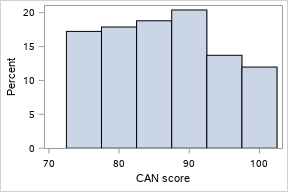 